Haiti REV Home Ministry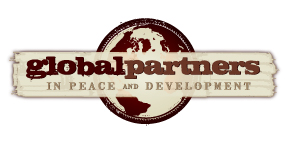 Sponsorship Questions and AnswersQ:	Can I sponsor more than one child? A:	Yes, you can sponsor more than one child each month. There are many who sponsor more than one child. Q:	Am I the only sponsor for my child? A:	We have compiled a budget for each child to be $220 per month; this high price is due to Haiti’s failing economic system. Each child could have up to 6 sponsors to help cover those costs. The number of sponsors of each child varies depending how much each sponsor chooses to donate, however, the most one child would have is six sponsors. Q:	What kind of benefits will my child actually receive?A:	Sponsorship affects every area of the child's life.  With your gift every month, you will help meet the emotional, physical, and spiritual needs of your child.  Through the sponsorship of your child, you are able to show them God's love and compassion.Q:	Why did the Children go to the Rev Home? A:	There are many different reasons why our children came to the Rev Home. One of the main reasons is that one of their parents has passed away and the other parent or their relatives are not able to provide sufficiently for them. A couple of the children have lost both of their parents, and many of them have parents who lovingly gave them up because they were not able to provide for them Q:	How do you meet the needs of children living in a Children’s Home?A:	The support that you send in is combined with the support of other sponsors and sent monthly to the Rev Home. We would never feed one child child and ignore an unsponsored child living with them.  We feel that all of the children are special and should be treated equally.  Through the combined efforts of sponsors like you who are sacrificially giving, we are able to meet the needs of every child in the Children’s Home.Q:	Will I receive progress reports and/or pictures of my child?  If so, how often?  A:	You can visit www.revhome.org for monthly blog updates and current photos of the children. Each year, during one of our trips to Haiti we will take a new picture of your child. We will send you an updated picture of your child and post additional pictures on our website. We will also send updates from the Children's Homes throughout the year via email.   Q:	Can I write to my child?A:	Yes!  Your letter is a great encouragement to your child and helps them feel significant.  You can write your child a letter to tell them about you, your family, and to let them know that you are praying for them. We also encourage you to send a picture of your family to the child so they can see who is praying for them and supporting them. Specific details for sending a package or letter to your child in Haiti are included in this packet or you can find them online at: www.gpartners.org/writing-to-my-child.Q:	Will my child write to me?A:      We understand that as a sponsor, you will want to hear from your child. We encourage you to write your sponsored child and we will do our very best to make sure that you receive a letter back from your child after you have written them. If you are communicating via internet our response time goal is one week. If you are writing a handwritten letter, it will take 3-5 months for a response because our only reliable method of delivery is visiting teams.  Q:	How can I get a gift to my child for Christmas?A:	Each Christmas, we send a letter asking all sponsors to give an extra donation, above their monthly support, and combined with the gift from other sponsors to purchase a gift for their child.  With these funds we will be able to provide a gift for each child. The children receive their gifts on or before Christmas Day.  The sponsors are able to send us a personalized note for their child which will be given to them with their gift.  Q:	Can I visit my child? A:	Yes!  Please see our website (www.gpartners.org/trips) for more information on how you might travel with us to meet and show love to your child.  You can also contact our office if you do not have computer access. Q:	Can I bring my child to the United States for a visit? A:	Even though we would all love to bring our child to the U.S. to spend time with us, we do not believe this is in the best interest of the child and is very difficult logistically. There are several reasons for this: the safety and well-being of the child, the culture shock experienced by the child, the rules of the government for visa permissions, and the child's readjustment to his or her own lifestyle can be difficult.  However, if your child is sixteen years of age or older and you desire to bring them for short visit to the US, please contact Amber. Please do not talk about this with the children before consulting with Amber.Q:	Can I adopt my child? A:	As much as many of us would love to adopt our sponsored child, this is not possible. The Rev Home is not registered for adoption. We also believe that these children are the next leaders in the country of Haiti. We want to help raise up a generation of young people who will bring help and hope to other Haitians.Q:	I would like to pay by check.  Who do I make the check payable to? A:	Please make your checks payable to Global Partners in Peace and Development or GPPD.  If you need more envelopes, please do not hesitate to contact us.  Q:	Where do I send my support? A:	Global Partners in Peace and Development – PO Box 117 – Blue Ridge, VA 24064-0117 Q:	Do you take credit cards? A:	Yes. You can pay with a credit card online at www.gpartners.org. Please click on “Child Sponsorship” The online transaction is a quick and secure way to send in your support each month.Q:	Can I pay directly from my checking account each month?A:	Yes, please go to our website, www.gpartners.org. Click on “Child Sponsorship”. When you get to the section that says “payment”, simply click “Bank Account”- you will then be prompted to enter your account information. The transaction fee for this is a little less than using a credit card. The online transaction is a quick and secure way to send in your support each month.Q:	My bank offers online bill payment.  Can you accept my sponsorship this way?A:	We have many sponsors who send their monthly support check automatically through online banking. This is a wonderful option to make sure that your check is sent on time each month.  If your bank has access to online banking, you most likely can set up a monthly automatic payment to support your child. They will allow you to set up the payee (Global Partners in Peace and Development), where to send the payment to, the monthly payment amount, and the date that you want it to be paid. This will save you time and postage. Q:	When do I begin sending in support for my child?  A:	You can begin sending in your support immediately.  Q:	Can I send in more than one month’s amount toward my sponsorship support? A:	Your support may be monthly, quarterly, semi-annually or annually, whichever is most convenient for you. When you send your sponsorship in for more than one month, it saves you time and postage.Q:	Will I receive a reminder when my child's support comes due?A: 	No.  However, if your support falls behind after a few months, we will contact you regarding continuing sponsorship.  Q:	What if I can no longer be a sponsor? A:	We understand that circumstances can change which may affect your sponsorship.  If you are no longer able to continue the support each month, please contact us so that we may get another sponsor for the child. We would ask that you continue to pray for your child each day whether or not you are their sponsor.  Q:	What if my child moves or leaves the program?A: 	One of the joys of becoming a sponsor is having the opportunity to watch your particular child develop and mature.  It is possible that your special child may have to withdraw from the sponsorship program.  There can be any number of reasons for this occurring , but the main reason a child leaves is because they have completed high school and will go to get further education. If your child is no longer at the home, we will let you know as soon as possible by mail or phone and give you the opportunity to sponsor another wonderful child in need of love and prayer.